Lakeside Charter Academy, in partnership with parents, will cultivate engaged learners through scholarship, leadership, and citizenship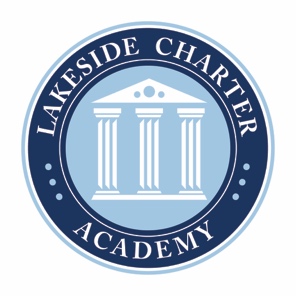 Minutes: Lakeside Charter AcademyMarch 23, 2023 12pmRegular MeetingBoard of Directors MeetingLocation: Zoom Mtg 12pmZoom https://us05web.zoom.us/s/89905508740?pwd=Sk5weEtseVNIVG83RnVJMFdJY2F2Zz09#successMarch 23, 2023, | 12:06 PM ESTCall to Order Roll – Taft Morley – Board MemberAngela Aiono – Board MemberJason Guffey – Board MemberValerie Croce – Board Member *AbsentKelly Headd – Board MemberSusanne George – Business ManagerReading of Conflict of Interest StatementApproval of February 23, 2023 Minutes* -Approved Principal ReportEnrollment updateUpdate on lottery/9th gradeSummer Program as Follows: 2023 Summer Program PlanCharter-Lab-ISD School/LEA Name: Lakeside Charter AcademyCharter-Lab-ISD School/LEA Number: 61JPurpose of Summer School Program: The purpose of this program is to re-test our students that received 2 or below on their End of Grade (EOG) testing.Date for Parent Notification of Summer Program: 6/5/23Student Eligibility Criteria: Grade levels/Subject Area: 			3rd (Math Only)						4th (ELA/Math)						5th (ELA/Math/Science)						6th (ELA/Math)						7th (ELA/Math)						8th (ELA/Math/Science)	Initial test proficiency levels: 	X Levels I and II  Regular Academic Calendar: 	Last Day for Students: 6/9	Summer School Program Testing: Testing Dates: 6/12 & 6/13Number of Testing Days: 2Arrangements for Security of Test Materials: Materials will be stored securely in the test administrator’s office, and will be locked.Date of Board Approval: 3/23/23 ApprovedBusiness Manager2023 February Budget ReportsPTO accrued/PTO payout (Employee Handbook 7.7)Board NominationsSuzanne will be leaving, we sure appreciate you and your hard workAdjourn – 12:36 pm